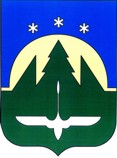 Городской округ Ханты-МансийскХанты-Мансийского автономного округа – ЮгрыСЧЕТНАЯ ПАЛАТА ГОРОДА ХАНТЫ-МАНСИЙСКАСТАНДАРТ ВНЕШНЕГО МУНИЦИПАЛЬНОГО ФИНАНСОВОГО КОНТРОЛЯ «ЭКСПЕРТИЗА ПРОЕКТА РЕШЕНИЯ О БЮДЖЕТЕ ГОРОДА ХАНТЫ-МАНСИЙСКА НА ОЧЕРЕДНОЙ ФИНАНСОВЫЙ ГОД И ПЛАНОВЫЙ ПЕРИОД» Приложение №6 к распоряжениюпредседателя Счетной палатыгорода Ханты-Мансийскаот 26.05.2022 № 9    начало действия: с 26.05.2022г. Ханты-Мансийск2022СОДЕРЖАНИЕ1.Общие положения1.1. Стандарт внешнего муниципального финансового контроля «Экспертиза проекта решения о бюджете города Ханты-Мансийска на очередной финансовый год и плановый период» подготовлен для организации исполнения полномочий Счетной палаты города Ханты-Мансийска, предусмотренных абзацем третьим пункта 2 статьи 157 Бюджетного кодекса Российской Федерации (далее по тексту – БК РФ), пунктом 2 части 2 статьи 9 Федерального закона от 07.02.2011 № 6-ФЗ «Об общих принципах организации и деятельности контрольно-счетных органов субъектов Российской Федерации и муниципальных образований» (далее  по тексту – Закон № 6-ФЗ), на основании статьи 11 Закона № 6-ФЗ. 1.2. Настоящий Стандарт разработан в соответствии с Общими требованиями к стандартам внешнего государственного и муниципального контроля для проведения контрольных и экспертно-аналитических мероприятий контрольно-счетными органами субъектов Российской Федерации и муниципальных образований, утвержденными постановлением Коллегии Счетной палаты Российской Федерации от 29.03.2022 №2ПК.1.3. Настоящий Стандарт предназначен для использования сотрудниками Счетной палаты города Ханты-Мансийска (далее по тексту – Счетная палата) при организации и проведении предварительного контроля формирования проекта бюджета города Ханты-Мансийска на очередной финансовый год и плановый период (далее по тексту – проект бюджета города), осуществляемого при проведении экспертизы проекта решения бюджета города Ханты-Мансийска на очередной финансовый год и плановый период (далее – проект решения о бюджете города), и подготовки соответствующего заключения об ее итогах.1.4. Целью настоящего Стандарта является установление единых принципов, правил и процедур осуществления предварительного контроля формирования проекта бюджета города в ходе проведения экспертизы проекта решения о бюджете города.1.5. Задачи, решаемые настоящим Стандартом:определение основных подходов, принципов и методов проведения предварительного контроля формирования проекта бюджета города;установление требований к содержанию комплекса экспертно-аналитических процедур по контролю обоснованности, правомерности и предварительной эффективности формирования проекта бюджета города;определение структуры, содержания и основных требований к заключению Счетной палатой на проект решения о бюджете города. Основные термины и понятия:анализ – метод исследования явлений и процессов, базирующийся на изучении составных частей, элементов исследуемой системы и применяемый для оценки содержания, закономерностей, тенденций процессов и хозяйственной деятельности; выявляет причинно-следственные связи между явлениями и процессами, а также служит основой прогнозирования возможных последствий явлений, процессов и управленческих решений;бюджет города Ханты-Мансийска – форма образования и расходования денежных средств, предназначенных для финансового обеспечения задач и функций местного самоуправления в городе Ханты-Мансийске;Бюджетное послание Президента РФ – аналитический документ стратегического характера, раскрывающий основные направления финансовой политики государства;бюджетные полномочия – установленные БК РФ и принятыми в соответствии с ним правовыми актами, регулирующими бюджетные правоотношения, права и обязанности органов местного самоуправления и иных участников бюджетного процесса по регулированию бюджетных правоотношений, организации и осуществлению бюджетного процесса;муниципальное задание – документ, устанавливающий требования к составу, качеству и (или) объему (содержанию), условиям, порядку и результатам оказания муниципальных услуг (выполнения работ);достоверность бюджета – надежность показателей прогноза социально-экономического развития города Ханты-Мансийска и реалистичность расчета доходов и расходов бюджета города Ханты-Мансийска;заключение Счетной палаты – в настоящем Стандарте это документ, составляемый по итогам проведенной Счетной палатой экспертизы проекта решения о бюджете города;запрос Счетной палаты – требование о предоставлении сведений, необходимых для осуществления предварительного контроля формирования проекта бюджета города;экспертиза проекта решения о бюджете города – экспертно-аналитическое мероприятие Счетной палаты, в ходе которого осуществляется предварительный контроль формирования проекта бюджета города путем проведения всестороннего анализа обоснованности, достоверности, правомерности и предварительной эффективности положений проекта решения о бюджете города и прилагаемых к нему документов;предварительная эффективность – один из факторов, составляющий принцип бюджетной системы, который означает, что при составлении бюджета города участники бюджетного процесса в рамках установленных им бюджетных полномочий должны исходить из необходимости достижения заданных результатов с использованием наименьшего объема средств (экономности) и (или) достижения наилучшего результата с использованием определенного бюджетом объема средств (результативности).Общие принципы, подходы и методы осуществления предварительного контроля формирования проекта бюджета города Ханты-Мансийска на очередной финансовый год и плановый период2.1. Предварительный контроль формирования проекта бюджета города состоит из комплекса экспертно-аналитических процедур, направленных на осуществление анализа наличия и состояния нормативной и методической базы его формирования, обоснованности и достоверности показателей (параметров и характеристик) проекта бюджета города, предварительной оценки их эффективности и подготовки заключения Счетной палаты на проект решения о бюджете города.2.2. Целью предварительного контроля формирования проекта бюджета города является рассмотрение проекта бюджета города на соответствие его требованиям законодательства Российской Федерации, определение достоверности и обоснованности показателей (параметров и характеристик) проекта бюджета города, предварительная оценка их эффективности с учетом стратегических целей развития города.2.3. Задачами предварительного контроля формирования проекта бюджета города являются:оценка соответствия действующему законодательству Российской Федерации и муниципальным правовым актам органов местного самоуправления города проекта решения о бюджете города, а также документов и материалов, представляемых одновременно с ним в Думу города Ханты-Мансийска;оценка соответствия нормативно-правовой базы муниципального образования бюджетному законодательству федерального и регионального уровня, анализ наличия нормативно-правовой базы для охвата всех аспектов бюджетного процесса города;предварительная оценка эффективности проекта бюджета города как инструмента социально-экономической политики муниципалитета, его направленности и соответствия положениям ежегодного и Бюджетного посланий Президента Российской Федерации, основным направлениям бюджетной и налоговой политики города Ханты-Мансийска, документам стратегического планирования города;оценка качества, достоверности и обоснованности прогнозирования доходов местного бюджета, планируемого расходования бюджетных средств, инвестиционной и долговой политики, в том числе в динамике;определение законности планируемого привлечения и погашения источников финансирования дефицита бюджета города;определение законности и эффективности использования муниципального имущества, коммерческой деятельности муниципальных предприятий и учреждений, в том числе для пополнения доходной части бюджета.2.4. Предметом предварительного контроля формирования проекта бюджета города являются:проект решения о бюджете города, документы и материалы, представляемые одновременно с ним, а также расчеты и обоснования, на основании которых сформированы показатели (параметры и характеристики) проекта бюджета города и макроэкономические показатели прогноза социально-экономического развития муниципального образования город Ханты-Мансийска;управленческая и финансовая деятельность главных администраторов бюджета города;нормативная правовая база, регулирующая порядок использования муниципальных ресурсов.2.5. Методы проведения предварительного контроля формирования проекта бюджета:анализ соответствия проекта бюджета города положениям Бюджетного послания Президента Российской Федерации, основным приоритетам муниципальной социально-экономической политики, целям и задачам, определенным в основных направлениях налоговой и бюджетной политики города;анализ соответствия принятых в проекте бюджета города расчетов показателей (параметров и характеристик) установленным нормативам и действующим методическим рекомендациям;анализ динамики показателей (параметров и характеристик) исполнения бюджета города за предыдущий год, ожидаемых итогов текущего года, показателей (параметров и характеристик) проекта бюджета города на очередной финансовый год и плановый период.2.6. Проведение предварительного контроля формирования проекта бюджета города может быть осуществлено способом сплошного анализа, выборочного анализа или комбинации указанных способов.Определение способа предварительного контроля формирования проекта бюджета зависит от результатов предварительного изучения предмета предварительного контроля формирования проекта бюджета города, а также возможностей организационного, материально-технического и кадрового обеспечения Счетной палаты.2.7. При подготовке экспертизы Счетной палатой соответствующим участникам бюджетного процесса в городе Ханты-Мансийске могут направляться запросы о предоставлении информации, необходимой для подтверждения правомерности, достоверности и обоснованности показателей (параметров и характеристик), использованных при формировании проекта бюджета города и (или) включенных в проект решения о бюджете города, также могут использоваться данные и документы, ранее полученные Счетной палатой при реализации ее полномочий, в том числе в ходе проведения контрольных и экспертно-аналитических мероприятий. 3. Осуществление предварительного контроля формирования проекта бюджета города Ханты-Мансийска на очередной финансовый год и плановый период3.1. Экспертиза проекта решения о бюджете города проводится Счетной палатой в течение 20 дней со дня внесения в Думу города проекта решения о бюджете города путем осуществления предварительного контроля формирования проекта бюджета города.3.2. Экспертиза проекта решения о бюджете города проводится на основании приказа председателя Счетной палаты города, содержащего план-задание, устанавливающий сроки проведения экспертно-аналитических процедур, перечень лиц, участвующих в мероприятии, распределение объемов работ.3.3. При осуществлении предварительного контроля формирования бюджета города должно быть проанализировано соответствие проекта решения о бюджете города и документов, представляемых одновременно с ним в Думу города Ханты-Мансийска, положениям бюджетного законодательства Российской Федерации и соответствующим муниципальным правовым актам города, в том числе анализу (отражению) подлежат: цели, задачи экспертизы на проект решения о бюджете города, характерные особенности проекта решения о бюджете города, а также отдельные факторы, повлиявшие на формирование его содержания;соответствие проекта решения о бюджете города, документов и материалов, представленных одновременно с ним, Бюджетному кодексу Российской Федерации и иным нормативным правовым актам бюджетного законодательства Российской Федерации. Анализ содержания проекта бюджета города на соответствие требованиям бюджетного процесса в городе Ханты-Мансийске, в том числе соблюдение сроков формирования и предоставления проекта решения о бюджете города в Думу города;направленность проекта бюджета на реализацию основных задач, поставленных в Стратегии социально-экономического развития города Ханты-Мансийска;макроэкономические параметры прогноза социально-экономического развития города на среднесрочный период, используемого для составления проекта бюджета города;состояние нормативно-правового регулирования процесса составления и принятия проекта бюджета города.анализ проекта бюджетного прогноза на долгосрочный период.3.4. При осуществлении предварительного контроля формирования бюджета города должны быть также проанализированы основные характеристики бюджета города, в том числе анализу подлежат:прогнозируемый общий объем доходов бюджета города, планируемые общий объема расходов бюджета города, размер дефицита (профицита) бюджета города, динамика основных параметров проекта бюджета города в сопоставлении с предыдущими бюджетными периодами, сбалансированность планируемого бюджета города;соответствие планируемого размера дефицита бюджета предельному значению, анализ обоснованности и достоверности формирования источников финансирования дефицита бюджета;планируемый объем муниципального долга, соответствия его предельному значению, соответствие объема расходов на обслуживание муниципального долга предельному значению;планируемая программа муниципальных заимствований, ее источники;планируемый объем и соблюдение порядка формирования резервного фонда администрации города;прогнозный объем и соблюдение порядка формирования и планируемого использования дорожного фонда города Ханты-Мансийска.3.5. При осуществлении предварительного контроля формирования доходной части проекта бюджета города анализу подлежат: нормативные акты различного уровня о внесении изменений в законодательство Российской Федерации о налогах и сборах, вступающих в силу в очередном финансовом году и плановом периоде, нормативные правовые акты, влияющие на прогнозируемый объем неналоговых доходов города, нормативные правовые акты города о местных налогах и сборах, а также устанавливающие соответствующие методики прогнозирования поступления налоговых и неналоговых доходов города, подлежащие учету и применению при расчете доходной базы бюджета, изменения законодательства, влияющие на характер поступления доходов в планируемом периоде;формирование основных направлений бюджетной и налоговой политики города на очередной финансовый год и плановый период. Оценка стабильности налоговой политики;ведение реестра источников доходов местного бюджета; обоснованность и достоверность расчетов планируемых в проекте бюджета города доходов, в том числе соответствия их утвержденным методикам прогнозирования;динамика объема и структуры доходов бюджета города (в сопоставимых условиях), в разрезе налоговых и неналоговых доходов; поступлений из бюджетов иных уровней и поступлений из иных источников; формирование межбюджетных отношений, в том числе сравнение объемов межбюджетных трансфертов, оценка соотношения собственных доходов бюджета городского округа и межбюджетных поступлений, изменение доли дотаций из других бюджетов бюджетной системы Российской Федерации и (или) налоговых доходов по дополнительным нормативам отчислений в размере, не превышающем расчетного объема дотации на выравнивание бюджетной обеспеченности (части расчетного объема дотации), замененной дополнительными нормативами отчислений, в течение двух из трех последних отчетных финансовых лет, а также необходимость соблюдения ограничений, установленных в статье 136 БК РФ;наличие, содержание и предварительная эффективность мероприятий, разработанных администрацией города по увеличению собственных доходов бюджета города; эффективность предоставления налоговых и иных льгот и преимуществ;прогнозируемый объем выпадающих доходов, обусловленных налоговыми льготами, освобождениями и иными преференциями по налогам, в том числе налоговых расходов города;выпадающие доходы в связи с применением освобождений и преференций, понижающих коэффициентов по неналоговым источникам доходов, предусмотренных муниципальными правовыми актами города;наиболее вероятные объемы поступлений доходов по каждой подгруппе налоговых и неналоговых доходов при благоприятном и неблагоприятном развитии макроэкономической ситуации в городе Ханты-Мансийске;правильность группировки доходов по кодам бюджетной классификации в соответствие с указаниями о порядке применения бюджетной классификации РФ, утвержденной приказом Минфина России, обоснованность закрепления в муниципальных правовых актах источников доходов бюджета города Ханты-Мансийска за соответствующими администраторами доходов;корректность вычислений, произведенных при прогнозировании доходов города.3.6. При осуществлении предварительного контроля формирования расходной части проекта бюджета города следует произвести анализ:1) динамики объема и структуры расходов бюджета города, с учетом сопоставления их с предыдущим бюджетным периодом, изменения параметров планового периода утвержденного бюджета города и добавления к ним параметров второго года планового периода проекта решения о бюджете города.2) составления реестра расходных обязательств городского округа город Ханты-Мансийск по соответствующим расходным обязательствам.3) планируемых расходных обязательств, их соответствие установленным полномочиям города;4) соответствия реальных возможностей бюджета города, исходя из закрепленных доходных источников (налоговых и неналоговых доходов), способности обеспечить финансирования всего перечня вопросов местного значения;5) соответствия запланированных направлений расходов бюджета города направлениям, установленным в прогнозе социально-экономического развития города (среднесрочный, долгосрочный) и основным направлениям бюджетной политики города;6) общего объема планирования немуниципальных бюджетных обязательств, в том числе обязательств: по софинансированию программ вышестоящего уровня, не относящихся к вопросам местного значения;обязательств на осуществление дополнительных мер социальной поддержки и социальной помощи для отдельных категорий граждан вне зависимости от наличия в федеральных законах положений, устанавливающих указанное право;на решение иных вопросов, не отнесенных к компетенции органов местного самоуправления и не исключенных из их компетенции федеральными законами и законами субъектов Российской Федерации, за счет доходов местного бюджета за исключением межбюджетных трансфертов, предоставленных из бюджетов бюджетной системы Российской Федерации и поступлений налоговых доходов по дополнительным нормативам отчислений;7) мер по минимизированию принятия обязательств, не относящихся к муниципальным видам расходов;8) планируемого привлечения дополнительных собственных средств бюджета города на осуществление переданных государственных полномочий, их обоснованность, с учетом общего объема бюджетных ассигнований и направлений расходов;9) формирования бюджетных ассигнований на социальное обеспечение и иные выплаты населению, в том числе на финансовое обеспечение публичных нормативных обязательств;10) полноты и достаточности запланированных средств на выполнение полномочий городского округа при соблюдении ограничений, предусмотренных статьей 136 БК РФ;11) формирования планируемых расходов на реализацию муниципальных программ города Ханты-Мансийска, в том числе анализу подлежат:формирование проекта бюджета города в программном формате, в том числе общий объем расходов бюджета города, планируемых к исполнению в рамках муниципальных программ;полнота реализации полномочий города в рамках муниципальных программ;оценка сбалансированности целей и задач муниципальных программ, сопоставимости их масштаба характеру решаемых проблем; наличие дублирования мероприятий в различных муниципальных программах;цели планируемых к реализации муниципальных программ на соответствие задачам, поставленным прогнозом социально-экономического развития города (исходя из сценарных условий базового варианта) и Стратегии государственной национальной политики Российской Федерации;обязательства в части реализации региональных проектов, направленных на достижение результатов реализации федеральных проектов;цели, задачи программных мероприятий и ожидаемых результатов муниципальных программ на соответствие друг другу;соответствие целевых статьей муниципальных программ соответствующему приказу финансового органа об утверждении целевых статей;12) планирования бюджетных ассигнований на обеспечение функций органов местного самоуправления города Ханты-Мансийска и подведомственных им казенных учреждений, в ходе которого анализу подлежат:динамика формирования общего планируемого объема соответствующих бюджетных ассигнований с оценкой его обоснованности;составление проекта бюджетной сметы органами местного самоуправления города, созданными в форме казенных учреждений и подведомственными им казенными учреждениями на предмет соответствия установленным требованиям;13) планирования закупок, обоснованности бюджетных ассигнований на закупку товаров, работ и услуг для обеспечения муниципальных нужд, в ходе которого анализу подлежат:динамика формирования общего планируемого объема соответствующих бюджетных ассигнований с учетом структуры, источников финансирования, доли данных расходов в общем объеме расходов бюджета города;действий муниципальных заказчиков по обоснованию закупок при формировании плана-графика закупок для обеспечения муниципальных нужд на соответствие установленным правилам, в том числе оценка соблюдения сроков формирования планов-графиков закупок;14) планирования бюджетных ассигнований на предоставление бюджетных инвестиций в объекты муниципальной собственности, в ходе которого анализу подлежат:динамика формирования планируемого объема бюджетных инвестиций, в том числе путем сопоставления их с предыдущим и текущим финансовым годом с учетом структуры (в разрезе разделов и подразделов), источников финансирования, доли данных расходов в общем объеме расходов бюджета города;планирование бюджетных ассигнований на осуществление бюджетных инвестиций в разрезе муниципальных программ, объектов капитального строительства, объектов, планируемых к приобретению в муниципальную собственность;основные причины изменения объемов бюджетных инвестиций по действующим объектам капитального строительства и возникновения необходимости новых объектов бюджетных инвестиций с оценкой наличия принятого решения на данные изменения, в том числе в реестре расходных обязательств;направления, по которым планируется реализация данных бюджетных ассигнований, соответствие их установленным стратегическим целям;наличие объектов капитального строительства, подлежащих вводу в планируемом периоде и достаточность запланированного финансирования;обоснованность планирования объектов капитального строительства и приобретаемых объектов муниципальной собственности в проекте решения о бюджете города;оценка уровня достаточности доведенных предельных объемов бюджетных ассигнований; наличие фактов планирования расходов на строительство объектов не капитального характера, с указанием объема бюджетных ассигнований на данное строительство, наименований объектов, источников их финансирования, наличия или отсутствия на данное строительство проектно-сметной документации, обоснованность расчета планируемого объема расходов на строительство некапитального характера и отображение данных расходов в проекте бюджетной сметы соответствующего муниципального учреждения;15) формирования бюджетных ассигнований финансовое обеспечение выполнения муниципальных заданий на оказание (выполнение) муниципальных услуг (работ) муниципальными учреждениями, на предоставление субсидий на иные цели, не связанные с выполнением муниципального задания, в том числе анализу подлежат:динамика формирования общего планируемого объема субсидий муниципальным учреждениям за текущий финансовый год и планируемый период с учетом структуры, источников финансирования, доли данных расходов в общем объеме предоставляемых из бюджета субсидий и в общем объеме расходов бюджета города; обоснованность расчетов объемов бюджетных ассигнований, выделяемых в виде субсидий на финансовое обеспечение муниципального задания на оказание муниципальных услуг в соответствии с порядком формирования муниципального задания и показателями муниципальных заданий, используемых для расчета объема финансового обеспечения выполнения муниципального задания;обоснованность расчетов объемов бюджетных ассигнований, выделяемых в виде субсидий на иные цели, обоснованность бюджетных ассигнований на предоставление субсидий на иные цели;направления субсидий на иные цели на соответствие установленному порядку;правомерность применения бюджетной классификации при планировании расходов на финансовое обеспечение деятельности муниципальных учреждений;уровень достаточности доведенных предельных объемов бюджетных ассигнований на финансовое обеспечение муниципального задания на оказание муниципальных услуг (выполнения работ) и на иные цели в разрезе главных распорядителей бюджетных средств города;наличие и правомерность привлечения в рамках предоставления соответствующих субсидий дополнительных собственных средств бюджета города на осуществление переданных государственных полномочий с указанием объема бюджетных ассигнований и направлений расходов.16)  планируемых расходов на предоставление субсидий, грантов иным некоммерческим организациям (далее в настоящем подпункте – субсидии НКО), в том числе анализу подлежат:динамика формирования общего планируемого объема субсидий НКО за текущий финансовый год и планируемый период с указанием структуры (в разрезе разделов и подразделов), источников финансирования, доли данных расходов в общем объеме предоставляемых из бюджета субсидий в общем объеме расходов бюджета города. соблюдение главными распорядителями бюджетных средств города методики планирования, установленной департаментом финансов администрации города, с учетом особенностей, установленных статьей 174.2 БК РФ при формировании бюджетных ассигнований на предоставление субсидий НКО;правомерность установления случаев предоставления субсидий НКО из бюджета города. Наличие принятых решений для планирования в бюджете города грантов. Наличия закрепленных полномочий у главных распорядителей бюджетных средств города на планирование расходов по предоставлению субсидий НКО. Наличие установленных порядков предоставления субсидий НКО в соответствии с предусмотренным в проекте бюджета города случаям;обоснованность расчетов объемов бюджетных ассигнований, выделяемых в виде субсидий НКО исходя из положений муниципальных правовых актов, устанавливающих порядок их представления. Обоснованность принимаемых расходных обязательств с учетом наличия нормативного обоснования данных изменений, в том числе в реестре расходных обязательств, с учетом требований пункта 2 статьи 174.2 БК РФ;наличия и правомерности привлечения в рамках предоставления субсидий НКО дополнительных собственных средств бюджета города на осуществление переданных государственных полномочий с указанием объема бюджетных ассигнований и направлений расходов;правомерность применения бюджетной классификации при планировании расходов на предоставление субсидий НКО;уровень достаточности доведенных предельных объемов бюджетных ассигнований в разрезе главных распорядителей бюджетных средств города, в том числе в сравнении с предыдущим периодом в отношении действующих субсидий НКО;17) планирования бюджетных ассигнований на предоставление субсидий, грантов в форме субсидий юридическим лицам, индивидуальным предпринимателям – производителям товаров, работ и услуг (далее в настоящем подпункте – субсидии производителям), в том числе анализу подлежат:динамика формирования общего планируемого объема субсидий производителям за текущий финансовый год и планируемый период с учетом структуры (в разрезе разделов и подразделов), источников финансирования, доли данных расходов в общем объеме предоставляемых из бюджета субсидий и в общем объеме расходов бюджета города;правомерность установления случаев предоставления субсидий производителям из бюджета города. Наличие закрепленных полномочий у главных распорядителей бюджетных средств на планирование расходов по предоставлению субсидий производителям. Наличие принятых решений для планирования в бюджете города грантов. Соответствие установленных порядков предоставления субсидий производителям предусмотренным в проекте решения о бюджете города случаям;соблюдение главными распорядителями бюджетных средств города методики планирования, установленной департаментом финансов администрации города, с учетом особенностей, установленных статьей 174.2 БК РФ, при формировании бюджетных ассигнований на предоставление субсидий производителям;обоснованность изменения объемов действующих расходных обязательств по представлению субсидий производителям и возникновения принимаемых расходных обязательств с указанием на наличие или отсутствие нормативного обоснования на данные изменения, в том числе в реестре расходных обязательств с учетом требований пункта 2 статьи 174.2 БК РФ;обоснованность расчетов объемов бюджетных ассигнований, выделяемых в виде субсидий производителям;наличие и правомерность привлечения в рамках предоставления субсидий производителям дополнительных собственных средств бюджета города на осуществление переданных государственных полномочий с указанием объема бюджетных ассигнований и направлений расходов;правомерность применения бюджетной классификации при планировании расходов на предоставление субсидий производителям;уровень достаточности доведенных предельных объемов бюджетных ассигнований в разрезе главных распорядителей бюджетных средств города, в том числе в сравнении с предыдущим периодом в отношении действующих субсидий;18) формирования непрограммной части бюджета города, в том числе анализу подлежат:соответствие непрограммных расходов вопросам местного значения города;наличие и правомерность привлечения при исполнении непрограммных расходов дополнительных собственных средств бюджета города на осуществление переданных государственных полномочий с указанием объема бюджетных ассигнований и направлений расходов;доля непрограммных расходов в общем объеме расходов;отражение непрограммных расходов в реестре расходных обязательств;обоснованность расчетов объемов бюджетных ассигнований, выделяемых на непрограммные расходы.4. Структура и основные положения заключения Счетной палаты о результатах проведенной экспертизы по проекту решения о бюджете города Ханты-Мансийска на очередной финансовый год и плановый период4.1. Заключение Счетной палаты на проект решения о бюджете города на очередной финансовый год и плановый период подготавливается на основе:результатов комплекса проведенных экспертно-аналитических процедур по предварительному контролю формирования проекта бюджета города;результатов оперативного контроля за исполнением бюджета за предыдущий год и отчетный период текущего года;заключений Счетной палаты на проекты решений Думы города Ханты-Мансийска об исполнении бюджета города за предыдущие годы;контрольных и экспертно-аналитических мероприятий за прошедший период;анализа статистической и иной информации о социально-экономическом развитии и финансовом положении города Ханты-Мансийска за предыдущие годы и истекший период текущего года.4.2. Заключение Счетной палаты на проект бюджета города содержит подробную информацию по результатам экспертизы проекта бюджета города и включает в себя следующие разделы:общие положения;анализ основных характеристик проекта бюджета города; анализ состояния нормативно-правового регулирования процесса составления и принятия проекта бюджета города;анализ формирования прогноза поступления доходов в проекте бюджета города;анализ общего объема и структуры планируемых расходов;анализ формирования проекта бюджета города в рамках реализации муниципальных программ города Ханты-Мансийска;анализ планирования бюджетных ассигнований на обеспечение функций органов местного самоуправления города Ханты-Мансийска и подведомственных им казенных учреждений;анализ планирования закупок, обоснованности бюджетных ассигнований на закупку товаров, работ и услуг для обеспечения муниципальных нужд;анализ планирования бюджетных ассигнований на предоставление бюджетных инвестиций в объекты муниципальной собственности;анализ формирования бюджетных ассигнований на финансовое обеспечение выполнения муниципальных заданий на оказание (выполнение) муниципальных услуг (работ) муниципальными учреждениями, на предоставление субсидий на иные цели, не связанные с выполнением муниципального задания;анализ планируемых расходов на предоставление субсидий, грантов иным некоммерческим организациям, не являющимся муниципальными учреждениями;анализ планирования бюджетных ассигнований на предоставление субсидий, грантов в форме субсидий юридическим лицам, индивидуальным предпринимателям – производителям товаров, работ и услуг;анализ формирования непрограммной части бюджета города;выводы и предложения (рекомендации) по результатам проведенной экспертизы проекта решения о бюджете города.Указанные разделы должны содержать результаты экспертно-аналитических процедур, проведенных в ходе предварительного контроля формирования проекта бюджета города, установленных в пунктах 3.3-3.6 настоящего Стандарта.4.3. Заключение Счетной палаты на проект бюджета города подписывается председателем Счетной палаты города и направляется председателю Думы города в сроки, установленные в пункте 3.1 настоящего Стандарта.№ разделаНаименование раздела1Общие положения2Общие принципы, подходы и методы осуществления предварительного контроля формирования проекта бюджета города Ханты-Мансийска на очередной финансовый год и плановый период3Осуществление предварительного контроля формирования проекта бюджета города Ханты-Мансийска на очередной финансовый год и плановый период4Структура и основные положения заключения Счетной палаты города о результатах проведенной экспертизы по проекту решения о бюджете города Ханты-Мансийска на очередной финансовый год и плановый период